Christ Church CE Primary School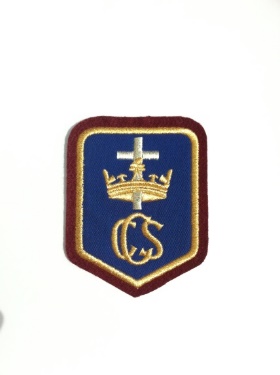 Job Description: Class TeacherJob detailsJob title: Class teacher – primary school Salary: MPSContract type:  permanentMain purposeThe teacher will:Fulfil the professional responsibilities of a teacher, as set out in the School Teachers’ Pay and Conditions DocumentMeet the expectations set out in the Teachers’ StandardsDuties and responsibilitiesGeneral:Demonstrate sympathy and support for the ethos and aims of a Church SchoolUphold the Governors’ vision and values of the schoolDemonstrate a commitment to equal opportunities as laid out in the policy statements of the LA, SDBE and SchoolBe familiar with the ‘Core Standards’ as set out by the DfETo carry out any reasonable request made by the Head Teacher.TeachingTo carry out the task of class teacher exhibiting good primary practice, demonstrating a sound knowledge and understanding of the primary curriculumPlan and teach challenging, well-structured lessons, using an appropriate range of teaching strategies which meets the needs of all childrenTo demonstrate a high standard of classroom management and practice and teach within the framework of the school’s policies and guidelines, paying particular attention to equal opportunities and inclusionFollow the school’s plans, curriculum and schemes of workAssess, monitor, record and report on the learning needs, progress and achievements of assigned pupils, making accurate and productive use of assessmentTo use the school’s Feedback and Marking Policy to support pupils’ learning and use a developmental approach to next stepsTo have very high expectations of pupils’ work and behaviour, to follow the school’s behaviour policyAdapt teaching to respond to the strengths and needs of pupilsSet high expectations which inspire, motivate and challenge pupilsPromote good progress and outcomes by pupilsCarry out regular formative and diagnostic assessments and evaluate performance to facilitate continuous improvementDemonstrate good subject and curriculum knowledgeTo engage in and maintain a professional dialogue with parents about their child’s progress and developmentTo seek advice and support where necessary and engage in a reflective dialogue with staffWhole-school organisation, strategy and developmentTo be prepared to teach in classes across the school as requiredTo be well read and up to date with current educational developments, but particularly in the area(s) of Maths, English and the wider curriculumTo be committed towards a team approach to raise standards across the school.Contribute to the development, implementation and evaluation of the school’s policies, practices and procedures, so as to support the school’s values and visionMake a positive contribution to the wider life and ethos of the schoolWork with others on curriculum and pupil development to secure co-ordinated outcomesCollaborate and work with colleagues and other relevant professionals within and beyond the schoolDevelop effective professional relationships with colleaguesHealth, safety, behaviour and Well BeingPromote the safety and wellbeing of pupilsEstablish a safe environment for children and adultsRaise all concerns regarding the behaviour, progress or welfare/child protection of any learner with the designated safeguarding lead (DSL)Be responsible for promoting and safeguarding the welfare of the children within the school.Maintain good order and discipline among pupils, managing behaviour effectively to ensure a good and safe learning environment for children and adultsProfessional developmentTake part in the school’s appraisal proceduresTake part in further training and development in order to improve own teachingAttend relevant INSET, meetings, courses and conferences and to share information with staff wherever possible.Attend the appropriate number of staff meetings and INSET Days. To be agreed in advance with the Head TeacherBe responsible for your own continuous professional developmentWhere appropriate, take part in the appraisal and professional development of othersCommunicationCommunicate effectively with pupils, parents and carersEstablish and maintain good, positive and professional relationships with all members of the school communityPersonal and professional conductUphold public trust in the profession and maintain high standards of ethics and behaviour, within and outside schoolHave proper and professional regard for the ethos, policies and practices of the school, and maintain high standards of attendance and punctualityUnderstand and act within the statutory frameworks setting out their professional duties and responsibilities